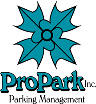 KAILUA TOWN CENTERMonthly Parking AgreementNo Vacation - No Prorated Charges; $25.00 Returned Check/Late Fee ChargeMonthly Payments Due by the 5th Day of Current MonthAttached Parking Policy must be signed & returned to validate this agreementThis Contract Limits Our Liability - Please Read It CarefullyMonthly parking in the Kailua Town Parking Garage is reserved for employees of Kailua Town Center businesses only. Alexander & Baldwin, Inc., through its managing agents, ProPark, Inc. (“PPI”) and/or Grand Valet (“GV”) reserves the right to extend and revoke parking privileges to anyone at any time at its sole discretion. Lock your vehicle. Kailua Town Parking Garage, Alexander & Baldwin, Inc.,  ProPark, Inc. and Grand Valet declares itself not responsible for fire, theft, damage or loss of cars or any articles left – all such risk being assumed by the licensee and no bailment is created. Use of the garage is at user’s risk. The user hereby agrees to defend, hold harmless and indemnify Kailua Town Parking Garage, Alexander & Baldwin Inc., ProPark, Inc. and Grand Valet from claims, attorney fees resulting by user or others for personal injury and damage created or caused from any negligent acts or omissions of users.This constitutes the entire contract and customer, by signing, acknowledges receipt of parking rules (which is attached) and acknowledges that he/she has read and agrees to abide by the foregoing and by the rules and regulations set forth.For your own protection and safety, remember to always remove valuables and lock your car!Full Name________________________               Work Phone #___________________CompanyName_________________________________________________________List all cars to be covered by this contract & paid for by the above individual or company. Transferable monthly pass may be used for all cars listed, however, only one car is allowed in the parking facility at any time. If violated, pass holder will be subject to towing and/or forfeiture of parking privileges**LICENSE NUMBER MUST BE CURRENT AND REGISTERED WITH PROPARK, INC. AT ALL TIMES WHILE ON THE PREMISES**Car Make & Model_____________________________License Plate_________________Car Make & Model_____________________________License Plate_________________ Effective Date_________________PLEASE PICK TYPE OF PARKING YOU ARE REGISTERING FOR:_________Monthly Rate $75 (3rd floor of KTC Garage)_________Monthly Rate $90(2nd floor of KTC Garage)_________Daily Rate $5 (3rd floor KTC Garage)_________________________________	__________________________________Customer Signature				Parking Manager AuthorizationPARKING POLICY: Monthly parking in the Kailua Town Parking Garage is reserved for employees of Kailua Town Center businesses and all Alexander & Baldwin Inc., only. Alexander & Baldwin Inc., (A&B), through its managing agents, ProPark, Inc. (“PPI”) and/or Grand Valet (“GV”) reserves the right to extend and revoke parking privileges to anyone at any time at its sole discretion. Lock your vehicle. Kailua Town Parking Garage, Alexander & Baldwin Inc., ProPark, Inc. and Grand Valet declares itself not responsible for fire, theft, damage or loss of cars or any articles left – all such risk being assumed by the licensee and no bailment is created. Use of the garage is at user’s risk. The user hereby agrees to defend, hold harmless and indemnify Kailua Town Parking Garage, Alexander & Baldwin Inc., ProPark, Inc. and Grand Valet from claims, attorney fees resulting by user or others for personal injury and damage created or caused from any negligent acts or omissions of usersAPPLICATION FOR PARKING: Employees may apply for monthly parking through contacting ProPark Inc. at 282-8855, on our web-site at www.propark.org, click on “Properties”, and then click on “Kailua Town Center” or their employer. The employer will submit all approved, bona-fide employee applications directly to ProPark, Inc. via fax at 971-7756, mail to 771 Amana Street 3rd Floor, Honolulu, Hawaii 96814, or e-mail to operations@propark.org. PAYMENTS: 1. 	Please be advised that the monthly parker’s payment will be sold on the 2nd floor of the parking garage from the 27th of the preceding month to the 5th of the current month. The employee is responsible for their monthly payment by the established due date – no grace period will be allowed. 2.	 Payments not received by the 5th day of the current month will be considered late and charged a $25.00 late fee. 3. 	Payments not received by the 7th of the month will be terminated, parking privilege revoked and not authorized to park. Your vehicle will be cited and towed. 4. 	No deduction proration’s and allowances from the monthly rate will be made for day/weeks when the parking privilege is not used. 5.	Terminated, unauthorized and unregistered vehicles will be cited and towed. 6.	 Payments accepted by ProPark, Inc. must be a money order, personal or company check or cash. No credit cards will be accepted. 7.	 Returned checks by the bank for insufficient funds will result in immediate termination of parking privilege. Your vehicle will be cited and towed. PARKING CHARGES: 1. 	Effective February 1, 2017 monthly parking rate is $75.00(3rd floor), $90.00(2nd floor). Daily parking will be paid directly to the 3rd floor pay station and/or pay box. Daily parking will be $5.00 for (10) hours of parking. 2. 	ProPark, Inc., is to be notified of any changes to employee’s name, address, place of employment and vehicle information (license number, make and color). Failure to update and report your vehicle will result in your vehicle being cited and towed at the Owner’s and/or Driver’s expense. 3. 	ProPark, Inc., requires a seven day advance notice of written cancellation of parking privilege. This must be done in writing to ProPark, Inc., mail to 771 Amana Street 3rd Floor, Honolulu, Hawaii 96814, or e-mail to operations@propark.org. 4.	 Kailua Town Parking Garage, Alexander & Baldwin Inc., ProPark, Inc. and Grand Valet reserve the right to make any changes in garage policies, rules and regulations without prior notice. 5.	 Monthly parking privileges are not transferable to any other party for any reason. There will be no substitutions, vacation credit or prorated charges. RULES: Parking is limited to passenger cars, vans, light trucks, Suvs, motorcycles, mopeds and bicycles only. The clearance at entry/exit is 6’8”. Monthly parking is allowed on the 2nd and 3rd level. Unreserved stalls are in any unmarked stalls. Reserved stalls are signed and are monitored by the owner of the stall. 3. 	All and Registered paid monthly parkers must display their current monthly pass from their rear view mirror, with the current month and monthly number facing outward. 4. 	All Registered daily parkers must display their current monthly daily pass from their rear view mirror, with the current month and monthly number facing outward. Make payment to pay station/pay box. 5.	 No 24-hour parking is allowed. The parking garage is accessible from 3:00am to 12:30am, seven days per week. Any vehicle parked after 12:30am without permission from ProPark will be towed at the Owner’s/Driver’s expense to Windward side Recovery & Towing 905 Kalanianiaole Hwy. Phone#:808-263-9463.6.          Safety Rules:a. Garage speed limit is five miles per hour. b. Be alert to pedestrians walking in the garage. c. Do not leave valuables in cars and remember to lock your car doors. d. “Buckle Up” before leaving the parking garage. 7.	Violation of any rules or regulations set forth herein or any other operating     regulations to be in force from time to time, will result in revocation of monthly parking privileges.8.	 All new temporary car license number, other than what is currently registered, must   be reported to ProPark immediately. Failure to do so will result in citation and towing   of your vehicle. 9.	Authorized employee monthly, daily parker must park in the proper designated area and within the stall lines. No parking in unmarked areas and driveways will be authorized.                   REPORTS OF INCIDENTS: As a matter of security, please report any incidents, thefts, suspicious persons loitering in the parking garage to security, Securitas, as soon as possible. Property damage and personal injury should be reported to security at 351-9562. Any other parking problems and questions should be reported to ProPark at 971-7755.I have read, understand and will follow the above parking regulations. Failure to abide by the above statements will result in forfeiture of my parking privileges. Print/Signature__________________________________________ Date__________________